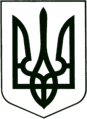 УКРАЇНА
МОГИЛІВ-ПОДІЛЬСЬКА МІСЬКА РАДА
ВІННИЦЬКОЇ ОБЛАСТІВИКОНАВЧИЙ КОМІТЕТ РІШЕННЯ№40             Від 23.02.2017 р.                                                  м. Могилів-ПодільськийПро участь батька у вихованні дитиниКеруючись ст. 34 Закону України «Про місцеве самоврядування в Україні», відповідно до Закону України «Про охорону дитинства», відповідно ст. ст.150, 151, 153, 155, 157, 158, 185 Сімейного кодексу України, Цивільного кодексу України, Закону України «Про органи і служби у справах дітей та спеціальні установи для дітей»,  постанови Кабінету Міністрів України від 24.09.2008р. №866 «Питання діяльності органів опіки та піклування, пов’язані із захистом прав дітей», рішення комісій з питань захисту прав дитини від 14.02.2017 р. № 14-15/02-02, № 14-15/02-04 «Про участь батька у вихованні дитини»,-                                     виконком міської ради ВИРІШИВ:1. Затвердити висновок про вивчення обставин, що призвели до виникнення спору між батьками щодо участі у вихованні дитини ___________________, _________ року народження, згідно додатку1.1.2. Визначити спосіб участі ______________________________, ______ року народження, у спілкуванні та вихованні малолітнього сина __________________,____________ року народження, а саме: щоп’ятниці з 12.00-15.00 год. та щосуботи з 12.00 -15.00 год. в присутності матері та враховуючи потреби дитини.2. Затвердити висновок про вивчення обставин, що призвели до виникнення спору між батьками щодо участі у вихованні малолітньої дитини ____________________________, _______ року народження, згідно додатку 2.2.1. Визначити спосіб участі ____________________________, ______ року народження, у спілкуванні та вихованні малолітнього сина _____________, _______ року народження, а саме: щосуботи з 12.00 -14.00 год. та щонеділі 16.00-19.00 год. в присутності матері та враховуючи потреби дитини.         3. Контроль за виконанням даного рішення покласти на заступника міського голови з питань діяльності виконавчих органів Кригана В.І..         Міський голова                                                                       П. Бровко  Додаток 1                                                                               до рішення виконавчого                                                                                       комітету міської ради                                                                                                від 23.02.2017 р. № 40В И С Н О В О Коргану опіки та піклуванняМогилів – Подільської міської ради про вивчення обставин, що призвели довиникнення спору між батьками щодо участі у вихованні дитини         Громадянин України ___________________, ______ року народження, паспорт ____________, виданий Могилів-Подільським МВ УМВС України у Вінницькій області від _______________ p., зареєстрований по вул. _____________, ___, кв. ___, м. Могилева – Подільського, на даний час працює на посаді налагоджувальника електронних приладів, ПП «Овіс». Власним житлом забезпечений, що підтверджується договором дарування серія та номер: реєстр _____, виданий ______ року, видавник: Приватний нотаріус Могилів-Подільського районного нотаріального округу Вінницької області Павлюк Л.М.. Громадянка України __________________, _____ року народження, проживає спільно із свої батьками за адресою: м. Могилів-Подільський, вул. _____________, ____, на даний час перебуває у декретній відпустці по догляду за дитиною. Вищевказані громадяни перебувають в офіційному шлюбі, але проживають окремо. В шлюбі народився син __________________________ ________ року народження, який проживає з матір’ю.Батько повідомив, що він любить свого сина, бажає бачити його та виховувати, турбуватись про нього, дбати про його здоров’я, але мати хлопчика перешкоджає у повноцінному спілкуванні побачень з сином, а саме: не відчиняє дверей та не відповідає на телефонні дзвінки. Мати дитини зазначила, що батько матеріально дитині не допомагав, а якщо і надавав кошти, то їх було замало, оскільки дитина страждає від алергії, а тому, потребує спеціального годування та особливого догляду.        Бесіда з дитиною, щодо з’ясування обставин не проводилась так, як хлопчик не досяг того віку та рівня розвитку, за яких він може висловлювати свою думку.          Між батьками виник спір щодо участі у вихованні малолітньої дитини, який регулюється ст.157 Сімейного кодексу України так відповідно до норми зазначеної статті той з батьків, що проживає окремо від дитини, зобов’язаний приймати участь в її вихованні та має права та особисте спілкування з нею. Крім того, той із батьків, з ким проживає дитина, не має права чинити перешкоди тому із батьків, хто проживає окремо, спілкуватися з дитиною та приймати участь у її вихованні. Також відповідно до ст.11,15 «Про охорону дитинства» батько і мати мають рівні права та обов’язки щодо своїх дітей. Предметом основної турботи та основним обов’язком батьків є забезпечення інтересів своєї дитини.Враховуючи вище викладене, відповідно ст. ст. 150, 151, 157 Сімейного кодексу України, постановою Кабінету Міністрів України від 24.09.2008р. №866 «Питання діяльності органів опіки та піклування, пов’язані із захистом прав дітей», рішення комісії з питань захисту прав дитини від 14.02.2017 р.                                                                         № 14-15/02-02 «Про участь батька у вихованні дитини», виконавчий комітет  Могилів-Подільської міської ради, як орган опіки та піклування визначив спосіб участі ____________________________________ у спілкуванні та вихованні малолітнього сина _______________________, __________ року народження, а саме, щоп’ятниці з 12.00-15.00 год. та щосуботи з 12.00 -15.00 год. в присутності матері та враховуючи потреби дитини. Керуючий справами виконкому                                               Р. Горбатюк   Додаток 2                                                                               до рішення виконавчого                                                                                       комітету міської ради                                                                                                від 23.02.2017 р. № 40В И С Н О В О Коргану опіки та піклуванняМогилів – Подільської міської ради про вивчення обставин, що призвели довиникнення спору між батьками щодо участі у вихованні дитиниГромадянин України _____________________, ___________ року народження, паспорт _________________, виданий Могилів-Подільським МВ УМВС України у Вінницькій області від ____________ p., зареєстрований по просп. Незалежності, ____, кв. ___, м. Могилева – Подільського, на даний час  працює по найму. Його дружина _____________________________, проживає в м. Могилеві-Подільському, вул. Київська, ____, кв. ___ разом із своїми батьками, перебуває по догляду за дитиною.          Вищевказані громадяни перебувають в офіційному шлюбі, але проживають окремо. В шлюбі народився син _________________________, __________________ року народження, який проживає з матір’ю.	Між батьками виник спір щодо участі у вихованні малолітньої дитини. Батько повідомив, що він любить свого сина, бажає його виховувати, турбуватись про нього, дбати про його здоров’я, але мати хлопчика перешкоджає у повноцінному спілкуванні побачень з сином. Мати дитини _________________ заявила, що не перешкоджатиме побаченням дитини з батьком. Бесіда з дитиною, щодо з’ясування обставин не проводилась так, як хлопчик не досяг того віку та рівня розвитку, за яких він може висловлювати свою думку. Між батьками виник спір щодо участі у вихованні малолітньої дитини, який регулюється ст.157 Сімейного кодексу України так відповідно до норми зазначеної статті той з батьків, що проживає окремо від дитини, зобов’язаний приймати участь в її вихованні та має права та особисте спілкування з нею. Крім того, той із батьків, з ким проживає дитина, не має права чинити перешкоди тому із батьків, хто проживає окремо, спілкуватися з дитиною та приймати участь у її вихованні. Також відповідно до ст.11,15 «Про охорону дитинства» батько і мати мають рівні права та обов’язки щодо своїх дітей. Предметом основної турботи та основним обов’язком батьків є забезпечення інтересів своєї дитини.Враховуючи вище викладене, відповідно ст. ст. 150, 151, 157 Сімейного кодексу України, постановою Кабінету Міністрів України від 24.09.2008р. №866  «Питання діяльності органів опіки та піклування, пов’язані із захистом прав дітей», рішення комісії з питань захисту прав дитини від 14.02.2017 р. № 14-15/02-04 «Про участь батька у вихованні дитини», виконавчий комітет  Могилів-Подільської міської ради, як орган опіки та піклування визначив спосіб участі __________________________, ______ року народження, у спілкуванні та вихованні малолітнього сина _______________________, ________ року народження, а саме: щосуботи з 12.00 -14.00 год. та щонеділі 16.00-19.00 год. в присутності матері та враховуючи потреби дитини.Керуючий справами виконкому                                                Р. Горбатюк